                      Р Е П У Б Л И К А    Б Ъ Л ГА Р И Я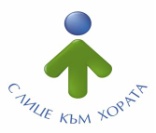 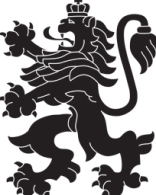                             МИНИСТЕРСТВО  НА  ЗДРАВЕОПАЗВАНЕТО                          РЕГИОНАЛНА  ЗДРАВНА  ИНСПЕКЦИЯ – ВРАЦАгр. Враца 3000      ул. „Черни Дрин” № 2	  тел/факс: 092/ 66 50 61     тел: 092/62 63 77    e-mail: rzi@rzi-vratsa.com   УТВЪРЖДАВАМ:Д-Р  Т. ТОДОРОВАГлавен секретар на РЗИ - Враца01.08.2022 г.19.(258) ЗАЛИЧАВАНЕ  НА РЕГИСТРАЦИЯ НА ОБЕКТ ЗА ПРОИЗВОДСТВО НА БУТИЛИРАНИ НАТУРАЛНИ МИНЕРАЛНИ, ИЗВОРНИ И ТРАПЕЗНИ ВОДИІ. Наименование на административната услуга „Заличаване на регистрация на обект за производство на бутилирани натурални минерални, изворни и трапезни води”.ІІ. Правно основание	Закон за храните чл.16, ал.2 (ДВ бр.90 от 15.10.1999г., изм. ДВ. бр.68 от 2 Август 2013г., доп. ДВ. бр.26 от 21 Март 2014 г., изм. ДВ бр.92/2017г.).IIІ. ХарактеристикаЦел:Целта на настоящата процедура е да се укаже реда и условията за заличаване от регистъра на обект за производство на бутилирани натурални минерални, изворни и трапезни води.Предмет:Заличаване на вписаните в регионалния регистър на РЗИ-Враца обекти за производство на натурални минерални, изворни и трапезни води.ІV. Процедура Компетентен орган:Директорът на РЗИ-Враца издава заповед за заличаване на обект за производство на бутилирани натурални минерални, изворни и трапезни води, вписан в регистъра.Заявител:Всяко физическо или юридическо лице, което е преустановило дейността си в обекта за производство на бутилирани натурални минерални, изворни и трапезни води на територията на област Враца.Необходими документиЗаявление (свободен текст) до Директора на РЗИ-Враца от лицето, стопанисващо обект за производство на бутилирани натурални минерални, изворни и трапезни води или упълномощено от него лице.Забележка: Заявлението и придружаващите документи могат да се подадат устно – чрез съставяне на Протокол от длъжностното лице в Центъра за административно обслужване на  РЗИ – Враца, ул. Черни Дрин  № 2; чрез лицензиран пощенски оператор или по електронен път.Вътрешен ход на процедуратаЗаличаването на регистрацията се извършва с писмена заповед на Директора на РЗИ. Лицето, подава Заявление (свободен текст) за заличаване на обекта за бутилиране на натурални минерални, изворни и трапезни води, като посочва причината за заличаването на обекта. Заявлението се подава в Центъра за административно обслужване на  РЗИ – Враца, ул. „Черни дрин” № 2 и се завежда в деловодната книга и Единната информационна система за документооборота.По служебен път заявлението се предава на Директора на РЗИ-Враца, който резюлира до Директора на Д ОЗ. Директора на Дирекция „Обществено здраве” резолира до Началник отдел ДЗК,  за определяне на прекия изпълнител. 	Условия и ред за заличаване на регистрацията на обекта от Регистъра, воден от РЗИ-Враца. Регистрацията на обектите за производство на бутилирани натурални минерални, изворни и трапезни води се заличава, на основание чл.16, ал. 2 от Закона за храните, при:1.прекратяване на дейността по искане на лицето, което извършва производство в обекта;2.промяна на предназначението на обекта;3.установяване на нарушения на нормативните изисквания за производство и търговия, които създават непосредствена и голяма опасност за здравето на потребителите.4.системни нарушения на хигиената на храните и на чл.12, ал.1, т.3 от Закона за храните, констатирани от компетентните органи5.неизпълнение на принудителни административни мерки, наложени от органите на държавния здравен контрол по чл. 30, ал.1, т. 6, 8, 10 и 11 от Закона за храните.Когато са налице обстоятелствата по чл.16, ал. 2, т.3, т.4 и т.5 от Закона за храните, констатирани от държавен здравен инспектор, същият изготвя мотивирано предложение до Директора на РЗИ за издаване на заповед за заличаване на обекта от регистъра.Обектът се заличава от регистъра на обектите за производство на бутилирани натурални минерални, изворни и трапезни води, в който се вписва датата на заличаване, № на заповедта на Директора на РЗИ Враца и причината.Заповедта на Директора на РЗИ подлежи на обжалване по реда на Административнопроцесуалния кодекс.Обжалването на заповедта не спира нейното изпълнението.	Такси: Такси не се дължат.	Резултат от процедурата: Заличаване от регистъра на обект за производство на бутилирани натурални минерални, изворни и трапезни води и издаване на Заповед за заличаване.Орган, осъществяващ контрол върху дейността на органа по предоставянето на услугата: Министъра на здравеопазванетоОрган пред който се обжалва:Административен съд ВрацаРед, включително срокове за обжалване на действията на органа по предоставянето на услугата:По реда на АПК в 14-дневен срок Електронен адрес на който се предоставя услугата: rzi@rzi-vratsa.comЕлектронен адрес за предложения във връзка с услугата и с облекчаване на режима: rzi@rzi-vratsa.comИнформация за предоставяне на услугата по електронен път:- ниво на предоставяне на услугата - II-ро ниво;- интернет адрес, на който се намира формулярът за нейното заявяване: - www.rzi-vratsa.com- интернет адрес за служебно заявяване: -rzi@rzi-vratsa.com- средствата за електронна идентификация и нивото им на осигуреност: в случаите, когато идентификация се изисква при заявяване, заплащане и получаване на електронна услуга.Предметна област, към която процедурата се отнася: здравеопазване.V. Образци и формуляри	➣ Заявление Административно обслужване – “фронт” офисАдминистративни звена, обслужващи издаването на акта – “бек” офисДирекция “Административно-правно, финансово и стопанско обслужване”Център за административно обслужванеГлавен специалисттелефон: 092/62-63-77 /Стационарен телефон. Цената е колкото на един градски разговор или съгласно Вашия тарифен план./ адрес: гр. Враца, ул."Черни Дрин" № 2e-mail: rzi@rzi-vratsa.comработно време: всеки работен ден8:30 – 17:00 ч.Дирекция “Обществено здраве ”лице за контакт: директортелефон: 092/62-63-77 /Стационарен телефон. Цената е колкото на един градски разговор или съгласно Вашия тарифен план./адрес: гр. Враца, ул."Черни Дрин" № 2e-mail: rzi@rzi-vratsa.comработно време: всеки работен ден8:30 – 17:00 ч.